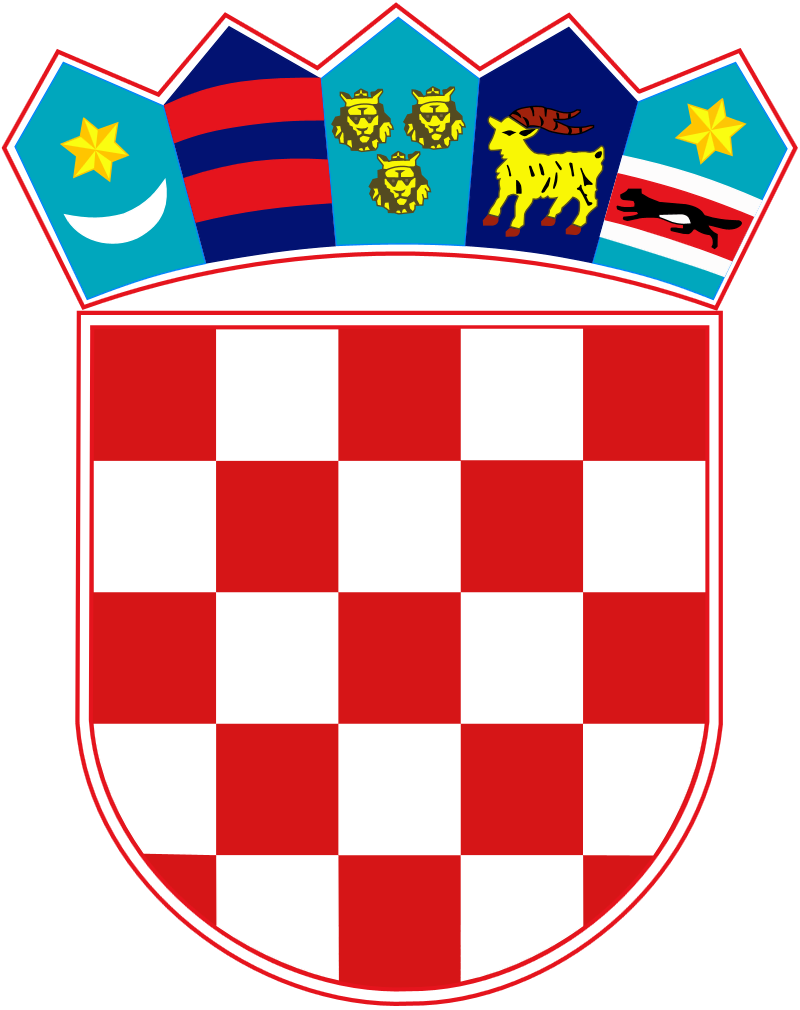              REPUBLIKA HRVATSKASREDIŠNJI DRŽAVNI URED ZA HRVATE       IZVAN REPUBLIKE HRVATSKE KLASA: 112-01/17-04/03URBROJ: 537-05-01-17-343Zagreb, 10. listopada 2017. POZIV NA TESTIRANJE (PRVA FAZA TESTIRANJA) kandidatima čije su prijave pravodobne i potpune te koji ispunjavaju formalne uvjete iz javnog natječaja za prijam u državnu službu na neodređeno vrijeme u Središnji državni ured za Hrvate izvan Republike Hrvatske objavljenom u „Narodnim novinama“ broj 89 od 6. rujna 2017. godine i na web stranicama Središnjeg državnog ureda za Hrvate izvan Republike Hrvatske i Ministarstva uprave. Testiranju ne mogu pristupiti osobe koje su dobile pisanu obavijest (putem elektroničke pošte) da nisu podnijele pravodobnu i potpunu prijavu ili da ne ispunjavaju formalne uvjete iz javnog natječaja zbog čega se ne smatraju kandidatima u postupku javnog natječaja.Testiranje se provodi u dvije faze. Prva faza testiranja za radno mjesto pod rednim brojem 3. (stručni suradnik-vježbenik) sastoji se od provjere znanja osnova upravnog područja za koje je raspisan javni natječaj dok se za radna mjesta pod rednim brojem 1., 2., 4., 5., 6., 7., 8. i 9. sastoji od provjere znanja, sposobnosti i vještina bitnih za obavljanje poslova radnog mjesta. Druga faza testiranja sastoji se od provjere znanja stranog jezika za radna mjesta pod rednim brojem 1., 2., 4., 6., 7. i 8. i znanja rada na računalu za sva radna mjesta.U prvu fazu testiranja upućuju se kandidati koji ispunjavanju formalne uvjete iz javnog natječaja, a čije su prijave pravodobne i potpune. U drugu fazu testiranja upućuju se kandidati koji su ostvarili najbolje rezultate u prvoj fazi testiranja i to 15 kandidata za svako radno mjesto o čemu će naknadno biti obavješteni putem web stranice Središnjeg državnog ureda za Hrvate izvan Republike Hrvatske (www.hrvatiizvanrh.hr) o datumu i mjestu održavanja druge faze testiranja (provjera znanja stranog jezika i znanja rada na računalu). Prva faza testiranja, izvršit će se dana 16. listopada 2017. godine u prostorijama Ministarstva mora, prometa i infrastrukture, na adresi Prisavlje 14, 10000 Zagreb, Kongresna dvorana prema sljedećem rasporedu:Kandidati koji su se prijavili za više radnih mjesta iz javnog natječaja će pisati više testova, odnosno kandidati koji su se prijavili za jedno ili više radnih mjesta pod rednim brojevima 1., 2., 4., 6., 7., 8. i 9. pišu jedan test, kandidati koji su se prijavili za radno mjesto pod rednim brojem 3. pišu drugi test, a kandidati koji su se prijavili za radno mjesto pod rednim brojem 5. pišu treći test.Kandidati koji su se prijavili na više radnih mjesta iz javnog natječaja su obvezni pristupiti onom broju testova za koja radna mjesta su se prijavili, uz napomenu da se jedan test piše 45 minuta, dva testa 1 sat i 15 minuta, a 3 testa 1 sat i 45 minuta.TablicaNAPOMENA: U slučaju bilo kakvih nejasnoća vezanih uz postupak provedbe pisanog testiranja kontaktirajte sljedeći broj 01/6444-663 u vremenu od 09:00 - 11:00 sati.Pravila testiranjaPo dolasku na provjeru znanja, od kandidata će biti zatraženo predočavanje odgovarajuće identifikacijske isprave radi utvrđivanja identiteta. Kandidati koji ne mogu dokazati identitet neće moći pristupiti testiranju.Po utvrđivanju identiteta kandidata, u Kongresnoj dvorani Ministarstva mora, prometa i infrastrukture će se održati prva faza pisanog testiranja. (Kandidati koji uspješno prođu prvu fazu testiranja bit će naknadno obaviješteni putem web stranice Središnjeg državnog ureda za Hrvate izvan Republike Hrvatske o datumu i mjestu održavanja druge faze testiranja).Svaki dio provjere znanja, sposobnosti i vještina, kandidatima vrednuje se bodovima od 0 do 10 bodova. Smatra se da su kandidati zadovoljili na testiranju ako su za svaki dio provjere znanja, sposobnosti i vještina dobili najmanje 5 bodova. 4.   Za vrijeme pisanog testiranja nije dopušteno:koristiti se bilo kakvom literaturom odnosno bilješkama;koristiti mobitel ili druga komunikacijska sredstva;napuštati prostoriju u kojoj se provjera odvija bez odobrenja osobe koja provodi testiranje;razgovarati s ostalim kandidatima niti na drugi način remetiti koncentraciju kandidata.Ukoliko pojedini kandidat prekrši pravila iz točke 4. biti će udaljen s testiranja, a njegov/njezin rezultat Komisija neće priznati niti ocjenjivati.							Komisija za provedbu javnog natječajaGrupa 109.00 sati Kandidati od rednog broja 1 do uključivo broja 80Grupa 2 11.30 satiKandidati od rednog broja 81 do uključivo broja 155Redni brojPREZIME I IME (INICIJALI)GODINA ROĐENJA1B.A.1985.2B.V.1990.3B.M.1978. 4B.K.1979.5B.A.1989.6B.A.1979. 7B.I.1992.8B.R. 1986.9B.N.1985.10B.F.M.1981.11B.V.1989.12B.M1976.13B.S.1995.14B.Z.1983.15B.I. 1982. 16B.I.1986.17B.V.1958.18B.B.1982.19C.J.1983.20C.M. 1985. 21C.M. 1979.22C.S.1980.23C.I.1986.24Č.J. 1986.25Č.I.M.1973.26D.J. 1982.27D.N.R.1965.28D.D.1974.29D.M.1981.30D.Ž.1968.31D.K.1990. 32Đ.A.1974. 33Đ.A. 1984.34F.I. 1977. 35F.M. 1985. 36F.M.1988.37F.S.1966.38G.D.1986.39G.M.1976.40G.L.1988.41G.Ž.1982.42G.N.1982.43H.L.1987.44H.M.1980.45I.I.1990.46I.V.1986.47I.I.1989.48I.M.1985.49I.Z.A.1980.50J.S.1957.51J.S.1992. 52J.A.1963.53J.D.1975.54J.Ž.1975.55K.T.1987.56K.S.K.1974. 57K.D.1992.58K.I.1988.59K.M.M.1978. 60K.I.1989.61K.M.1985.62K.P.1992.63K.M. 1997. 64K.M.1971.65K.K.B1983. 66K.T.1982.67K.S.1975.68K.M.1989.69K.A.1987.70K.G.1971.71K.D.1978.72K.N.1994.73L.D.1974.74L.L.1992.75L.L.1973.76L.K.1990.77L.P.D.1975.78M.O.1984.79M.I.1977.80M.M.1986.81M.R.1970.82M.A.1982.83M.D.1983.84M.G.1986.85M.M.1982.86M.I.1981.87M.M. 1991. 88M.N.1981.89M.A.1989.90M.I.1989.91M.E.1991.92M.K.M.1978.93M.T.T.1965.94M.M.1978.95M.T.1971.96M.K.T.1979.97M.M.1993.98N.F.1988.99N.A.1987.100N.K.P.1966.101N.D.1986.102P.M.1976. 103P.S.1988.104P.A.1986.105P.M.1977.106P.A.I.1978.107P.B.1972.108P.P.J.1981.109P.A. 1987.110P.M. 1984. 111P.N.1965.112P.T.1982.113P.I.1984.114P.I.1988.115P.E.1983.116R.M.1977.117R.M.1981.118R.F.1994.119R.N.1984.120R.M.1991. 121R.M.1986. 122S.L.1979.123S.I.1975. 124S.A.1987.125S.D.1966.126S.V.1980.127S.M.1990.128S.B.1984.129Š.I.1984.130Š.J.1986.131Š.M.1976.132Š.A. 1981. 133Š.J.1993.134Š.B.M.1978.135Š.I.1986.136T.N.1985.137T.K.T.1979.138T.N. 1988.139T.A.1991.140T.M.1981.141T.I. 1982. 142U.H.1982.143V.M.1/1982.144V.M.1985.145V.M.1975.146V.L.1986.147V.A.1979.148V.M.4/1982.149V.L.L.1969.150V.B.1984.151Z.S.1985.152Ž.A. 1992.153Ž.K. 1989.154Ž.I.1981.155Ž.K. 1978.